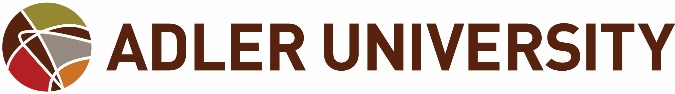 Higher Education Emergency Relief Fund Reporting 
June 30, 2022Per the U.S. Department of Education regulations, the information below is Adler University's participation in the Higher Education Emergency Relief FundIn May 2021 the institution was awarded $902,272 from the Higher Education Emergency Relief Fund of which $451,486, was under section 18004 (a) (1) and $451,486 was under section 18004 (a) (3).$316,863 in disbursements were made to students during the quarter ending 6/30/2022. Due to the expansion in the Higher Education Emergency Relief policies 242 US students and another 94 students in Canada using the .79641 exchange rate benefited from this aid. $211,243.60 was spent on Institutional Support during the quarter ending 6/30/2022. The technology items purchased further helped to advance and improve remote learning experience on line as well as in person academic learning.  Technology purchases fully met the Higher Education Emergency Relief Fund specifications as outlined for the period in review.  